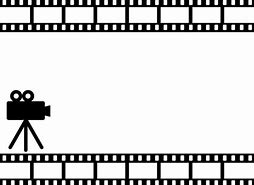 2020年度　　福光交流センター上映会上映会を再開します！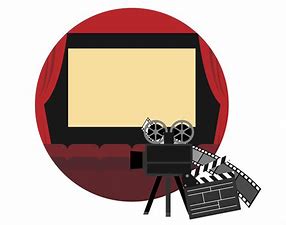 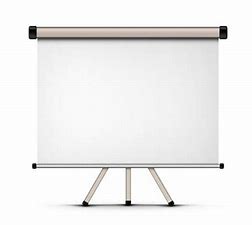 第1回7月 8日 (水)福光交流センター １階ホール午後１時３０分から内容は来てからのお楽しみ～！※入場無料で～す！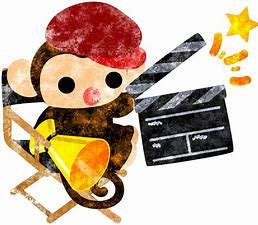 ご来場の皆様へのお願い※マスク着用・手の消毒をお願いします。※発熱や咳など風邪の症状がある方はご遠慮ください。　　　いつついし自治会　生涯学習部会